Lady Eagles Track Schedule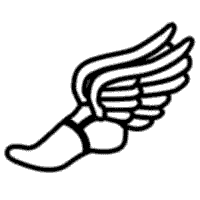 March 5- Tankersley Relays Gilmer, TX March 9-13 - Spring BreakMarch 19 – Rabbit Relays Atlanta, TXMarch 23 - Eagle Relays Tatum, TX April 6 - District MeetRusk ,TX	Coaches: Raishaunda Smith & Walter TerryPrincipal: Brandon MilamAthletic Director: Andy EvansSuperintendent: Dr. Dee Hartt